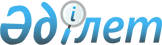 Сайлау учаскелерін құру туралы
					
			Күшін жойған
			
			
		
					Шығыс Қазақстан облысы Күршім ауданы әкімінің 2016 жылғы 30 желтоқсандағы № 7 шешімі. Шығыс Қазақстан облысының Әділет департаментінде 2017 жылғы 26 қаңтарда № 4855 болып тіркелді. Күші жойылды - Шығыс Қазақстан облысы Күршім ауданы әкімінің 2018 жылғы 15 мамырдағы № 2 шешімімен
      Ескерту. Күші жойылды - Шығыс Қазақстан облысы Күршім ауданы әкімінің 15.05.2018 № 2 шешімімен (алғашқы ресми жарияланған күнінен кейін он күнтізбелік күн өткен соң қолданысқа енгізіледі). 

      РҚАО-ның ескертпесі.

      Құжаттың мәтінінде түпнұсқаның пунктуациясы мен орфографиясы сақталған.
      Қазақстан Республикасынының 1995 жылғы 28 қыркүйектегі "Қазақстан Республикасындағы сайлау туралы" Конституциялық Заңының 23-бабына сәйкес кейбір сайлау учаскелеріндегі сайлаушылардың санының азаюына байланысты Күршім ауданының әкімі ШЕШТІ:
      1. Күршім ауданы әкімінің 2015 жылғы 5 қарашадағы "Сайлау учаскелерін құру туралы" № 14 (нормативтік- құқықтық актілерді мемлекеттік тіркеу Тізілімінде № 4227 болып тіркелген, аудандық "Рауан-Заря" газетінің 2015 жылғы 25 қарашадағы № 94 санында жарияланған) шешімінің күші жойылды деп танылсын.
      2. Сайлау учаскелері осы шешімнің қосымшасына сәйкес құрылсын.
      3. Осы шешім оның алғашқы ресми жарияланған күнінен кейін он күнтізбелік күн өткен соң қолданысқа енгізіледі. 
      КЕЛІСІЛДІ:
      " 30 " желтоқсан 2016 жыл Күршім ауданы бойынша сайлау учаскелерінің шекаралары  № 719 Шығыс сайлау учаскесі
      Орталығы: "№ 1 Ю. Гагарин атындағы орта мектебі" коммуналдық мемлекеттік мекемесі, Күршім ауылы, Бауыржан Момышұлы көшесі, 101 үй
      Шекарасы: Күршім ауылының шығыс бөлігі, Күршім өзенінен Малдыбаев көшесінің Абылайхан көшесіне дейінгі тақ санды жағы; Абылайхан көшесінің Малдыбаев көшесінен бастап Маткаримов көшесіне дейінгі тақ санды жағы, Маткаримов көшесі Абылайхан көшесінен бастап ауылдың оңтүстік шетіне дейін. № 720 Орталық сайлау учаскесі
      Орталығы: "№ 3 Күршім мектеп-гимназиясы" коммуналдық мемлекеттік мекемесі, Күршім ауылы, Барақ батыр көшесі, 1 а үй
      Шекарасы: Күршім ауылының солтүстік батыс бөлігі, Малдыбаев көшесінің Күршім өзенінен Абылайхан көшесіне дейінгі жұп санды жағы; Абылайхан көшесінің Малдыбаев көшесінен бастап Духович көшесіне дейінгі тақ санды жағы, Духович көшесінің Абылайхан көшесінен бастап Бауыржан Момышұлы көшесіне дейінгі тақ санды жағы, Духович көшесінен бастап Бауыржан Момышұлы көшесінің № 11 үйге дейінгі тақ санды жағы, Зангин көшесі толығымен. № 721 Мектеп сайлау учаскесі
      Орталығы: Шығыс Қазақстан облысы Күршім ауданының жұмыспен қамту және әлеуметтік бағдарламалар бөлімі, Күршім ауылы, Ибежанов көшесі, 69 үй
      Шекарасы: Күршім ауылының оңтүстік батыс бөлігі, Маткаримов көшесінен бастап, Маткаримов көшесін қоспағанда ауылдың оңтүстік шетінен бастап Абылайхан көшесіне дейін; Абылайхан көшесінің Маткаримов көшесінен бастап Аңғышпаев көшесіне дейінгі жұп санды жағы, Аңғышпаев көшесі толығымен. № 722 Батыс сайлау учаскесі
      Орталығы: "№ 4 Н.Островский атындағы орта мектебі" коммуналдық мемлекеттік мекемесі, Күршім ауылы, Духович көшесі, 20 үй
      Шекарасы: Күршім ауылының батыс бөлігі, Духович көшесінің Абылайхан көшесінен бастап Бауыржан Момышұлы көшесіне дейінгі жұп санды жағы, Духович көшесінен бастап Көлбаев көшесіне дейінгі Бауыржан Момышұлы көшесінің жұп санды жағы, Бауыржан Момышұлы көшесінің № 9 үйінен бастап Тоқаев көшесіне дейінгі тақ санды жағы; Пролетарская, Көлбаев көшелері толығымен. № 723 Діңгек сайлау учаскесі
      Орталығы: "№ 5 Күршім орта мектебі" коммуналдық мемлекеттік мекемесі, Күршім ауылы, Тоқаев көшесі, 31 үй
      Шекарасы: Молодежная, МТС, Тоқаев, Юбилейная, Қабанбай батыр, Павлодар, Көкшетау, Журба, Бірлік, көшелері, Бауыржан Момышұлы тұйық көшесі; Бұқтырма шабақ өсіру шаруашылығы толығымен. № 724 Алғабас сайлау учаскесі
      Орталығы: "Алғабас орта мектебі" коммуналдық мемлекеттік мекемесі 
      Шекарасы: Алғабас ауылы № 725 Топтерек сайлау учаскесі
      Орталығы: "Топтерек негізгі орта мектебі" коммуналдық мемлекеттік мекемесі 
      Шекарасы: Топтерек ауылы, Қабақ шаруашылық қонысы № 726 Құйған сайлау учаскесі
      Орталығы: "Құйған орта мектебі" коммуналдық мемлекеттік мекемесі 
      Шекарасы: Құйған ауылы  № 727 Қайыңды сайлау учаскесі
      Орталығы: "Қайыңды орта мектебі" коммуналдық мемлекеттік мекемесі
      Шекарасы: Қайыңды ауылы № 729 Қайнар сайлау учаскесі
      Орталығы: Шығыс Қазақстан облысы әкімдігі денсаулық сақтау басқармасының "Күршім орталық аудандық ауруханасы" шаруашылық жүргізу құқығындағы "Фельдшерлік пункт" мемлекеттік коммуналдық кәсіпорны 
      Шекарасы: Қайнар,Шірікаяқ, Қарабұлақ ауылдары № 731 Ақсуат сайлау учаскесі
      Орталығы: "Ақсуат орта мектебі" коммуналдық мемлекеттік мекемесі
      Шекарасы : Ақсуат ауылы  № 732 Жолнұсқау сайлау учаскесі
      Орталығы: "Жолнұсқау негізгі орта мектебі" коммуналдық мемлекеттік мекемесі 
      Шекарасы: Жолнұсқау ауылы № 733 Аманат сайлау учаскесі
      Орталығы: "Мөнекей орта мектебі" коммуналдық мемлекеттік мекемесі
      Шекарасы: Аманат ауылы № 734 Бурабай сайлау учаскесі
      Орталығы: "Бурабай орта мектебі" коммуналдық мемлекеттік мекемесі
      Шекарасы: Бурабай ауылы № 735 Қойтас сайлау учаскесі
      Орталығы: "Қойтас орта мектебі" коммуналдық мемлекеттік мекемесі
      Шекарасы: Қойтас ауылы № 736 Теректібұлақ сайлау учаскесі
      Орталығы: "Теректібұлақ орта мектебі" коммуналдық мемлекеттік мекемесі 
      Шекарасы: Теректібұлақ,Төсқайың ауылы № 738 Қалғұты сайлау учаскесі
      Орталығы: "Қаратоғай орта мектебі" коммуналдық мемлекеттік мекемесі
      Шекарасы: Қаратоғай ауылы, Еңбек шаруашылық қонысы, Жылтау ауылы  № 739 Ақши сайлау учаскесі
      Орталығы: "Ақши негізгі орта мектебі" коммуналдық мемлекеттік мекемесі
      Шекарасы: Ақши ауылы № 740 Егіндібұлақ сайлау учаскесі
      Орталығы: Шығыс Қазақстан облысы әкімдігі денсаулық сақтау басқармасының "Күршім орталық аудандық ауруханасы" шаруашылық жүргізу құқығындағы "Фельдшерлік пункт" мемлекеттік коммуналдық кәсіпорны 
      Шекарасы: Егіндібұлақ ауылы № 742 Сарыөлең сайлау учаскесі
      Орталығы: "Балдәурен" коммуналдық мемлекеттік кәсіпорны 
      Шекарасы: Сарыөлең ауылы, Амангелді шаруашылық қонысы № 743 Барақ батыр сайлау учаскесі
      Орталығы: "Барақ батыр негізгі орта мектебі" коммуналдық мемлекеттік мекемесі
      Шекарасы: Барақ батыр ауылы № 744 Бірлік сайлау учаскесі
      Орталығы: "Бірлік негізгі орта мектебі" коммуналдық мемлекеттік мекемесі 
      Шекарасы: Бірлік ауылы № 746 Маралды сайлау учаскесі
      Орталығы: "Маралды орта мектебі" коммуналдық мемлекеттік мекемесі
      Шекарасы: Маралды ауылы, Алтай шаруашылық қонысы № 747 Үшбұлақ сайлау учаскесі
      Орталығы: "Үшбұлақ орта мектебі" коммуналдық мемлекеттік мекемесі
      Шекарасы: Үшбұлақ ауылы, Сарытау шаруашылық қонысы № 748 Қыстау-Күршім сайлау учаскесі
      Орталығы: "Қыстау-Күршім негізгі орта мектебі" коммуналдық мемлекеттік мекемесі
      Шекарасы: Қыстау-Күршім ауылы № 749 Теректі сайлау учаскесі
      Орталығы: Шығыс Қазақстан облысы мәдениет басқармасы Күршім аудандық мәдениет бөлімінің "Мәдениет үйі" коммуналдық мемлекеттік қазыналық кәсіпорны, Теректі ауылы, Крахмаль көшесі, 62 үй
      Шекарасы: Теректі ауылының Заречная, Новосельская, Почтовая, Алтайэнерго, Тохтаров, Әуезов, Крахмаль, Құдайбердиев, Асанов, Дәуленов, Абылайхан, Смағұлов, Арычная, Школьная, МТМ, Зеленая, Пионерская, Абай, Шоқақов, Кукин, Жақсылықов, Пограничная, Оекенов, Әбедимов, Май, Марқакөл кеңшары, Бөкеев, Садовая көшелері, Ашалы шаруашылық қонысы, Мойылды, Тентек ауылдары. № 1162 Теректі сайлау учаскесі
      Орталығы:"Күршім колледжі" коммуналдық мемлекеттік мекемесі, Теректі ауылы, Журба көшесі, 42 үй
      Шекарасы: Теректі ауылының Сейфуллин, Журба, Балауса, Байзақов, Қабанбай, Малдыбаев, Сәтбаев, Дәуітбаев, Лесная, Бауыржан Момышұлы көшелері № 751 Қарашілік сайлау учаскесі
      Орталығы: "Қарашілік негізгі орта мектебі" коммуналдық мемлекеттік мекемесі
      Шекарасы: Қарашілік ауылы № 753 Ақжайлау сайлау учаскесі
      Орталығы: "Ақжайлау негізгі орта мектебі" коммуналдық мемлекеттік мекемесі 
      Шекарасы: Ақжайлау ауылы № 754 Қарой сайлау учаскесі
      Орталығы: "Қарой орта мектебі" коммуналдық мемлекеттік мекемесі 
      Шекарасы: Қарой ауылы № 755 Қайнарлы сайлау учаскесі
      Орталығы: "Қайнарлы негізгі орта мектебі" коммуналдық мемлекеттік мекемесі
      Шекарасы: Қайнарлы ауылы № 756 Былғары-Табыты сайлау учаскесі
      Орталығы: Шығыс Қазақстан облысы әкімдігі денсаулық сақтау басқармасының "Күршім орталық аудандық ауруханасы" шаруашылық жүргізу құқығындағы "Фельдшерлік пункт" мемлекеттік коммуналдық кәсіпорны 
      Шекарасы: Былғары-Табыты ауылы № 757 Қалжыр сайлау учаскесі
      Орталығы: Шығыс Қазақстан облысы мәдениет басқармасы Күршім аудандық мәдениет бөлімінің "Қалжыр ауылдық клубы" коммуналдық мемлекеттік қазыналық кәсіпорны 
      Шекарасы: Қалжыр ауылы № 758 Оң жақ Қалжыр сайлау учаскесі
      Орталығы: Шығыс Қазақстан облысы мәдениет басқармасы Күршім аудандық мәдениет бөлімінің "Оң жақ Қалжыр ауылдық клубы" коммуналдық мемлекеттік қазыналық кәсіпорны 
      Шекарасы: Оң жақ Қалжыр ауылы № 759 Тақыр сайлау учаскесі
      Орталығы: "Тақыр негізгі орта мектебі" коммуналдық мемлекеттік мекемесі
      Шекарасы: Тақыр ауылы № 760 Шеңгелді сайлау учаскесі
      Орталығы: "Шеңгелді негізгі орта мектебі" коммуналдық мемлекеттік мекемесі
      Шекарасы: Шеңгелді ауылы № 761 Боран сайлау учаскесі
      Орталығы: Шығыс Қазақстан облысы мәдениет басқармасы Күршім аудандық мәдениет бөлімінің "Боран ауылдық клубы" коммуналдық мемлекеттік қазыналық кәсіпорны 
      Шекарасы: Боран ауылы № 762 Жиделі сайлау учаскесі
      Орталығы: "Жиделі негізгі орта мектебі" коммуналдық мемлекеттік мекемесі
      Шекарасы: Жиделі ауылы № 763 Игілік сайлау учаскесі
      Орталығы: "Игілік негізгі орта мектебі" коммуналдық мемлекеттік мекемесі 
      Шекарасы: Игілік ауылы № 764 Жаңаауыл сайлау учаскесі
      Орталығы: "Жаңаауыл негізгі орта мектебі" коммуналдық мемлекеттік мекемесі
      Шекарасы: Жаңаауыл ауылы № 765 Қазақстан сайлау учаскесі
      Орталығы: "Қазақстан негізгі орта мектебі" коммуналдық мемлекеттік мекемесі
      Шекарасы: Қазақстан ауылы № 766 Ақбұлақ сайлау учаскесі
      Орталығы: Ақбұлақ ауылының жастар үйі
      Шекарасы: Ақбұлақ ауылы, Майтерек шаруа қонысы, Алтай ауылы   № 768 Теріскей-Бөкенбай сайлау учаскесі
      Орталығы: "Теріскей-Бөкенбай негізгі орта мектебі" коммуналдық мемлекеттік мекемесі 
      Шекарасы: Теріскей-Бөкенбай ауылы № 769 Күнгей-Бөкенбай сайлау учаскесі
      Орталығы: "Күнгей-Бөкенбай негізгі орта мектебі" коммуналдық мемлекеттік мекемесі
      Шекарасы: Күнгей-Бөкенбай, ауылы № 771 Төсқайың сайлау учаскесі
      Орталығы: Шығыс Қазақстан облысы мәдениет басқармасы Күршім аудандық мәдениет бөлімінің "Төсқайың ауылдық клубы" коммуналдық мемлекеттік қазыналық кәсіпорны 
      Шекарасы: Төсқайың ауылы № 772 Балықтыбұлақ сайлау учаскесі
      Орталығы: "Балықтыбұлақ бастауыш мектебі" коммуналдық мемлекеттік мекемесі
      Шекарасы: Балықтыбұлақ ауылы № 773 Шанағаты сайлау учаскесі
      Орталығы: "Шанағаты негізгі орта мектебі" коммуналдық мемлекеттік мекемесі
      Шекарасы: Шанағаты ауылы № 774 Бұғымүйіз сайлау учаскесі
      Орталығы: "Бұғымүйіз бастауыш мектебі" коммуналдық мемлекеттік мекемесі
      Шекарасы: Бұғымүйіз ауылы № 775 Ұрынхай сайлау учаскесі
      Орталығы: "Ұрынхай негізгі орта мектебі" коммуналдық мемлекеттік мекемесі
      Шекарасы: Ұрынхай ауылы, Қарағайлыбұлақ, Жоғары Еловка шаруашылық қоныстары № 1150 уақытша ұстау изоляторының сайлау учаскесі
      Орталығы: "Қазақстан Республикасы Ішкі Істер Министрлігі Шығыс Қазақстан облысы Ішкі істер Департаменті Күршім ауданының ішкі істер бөлімі" мемлекеттік мекемесі, Күршім ауылы, Көлбаев көшесі, 10 үй
      Шекарасы: Ішкі істер бөлімінің уақытша ұстау изоляторы № 776 сайлау учаскесі
      Орталығы- Қазақстан Республикасы Ұлттық Қауіпсіздік Комитеті "Шығыс" шекара қызметі өңірлік басқармасының 2535 әскери бөлімі
      Шекарасы: 2535 әскери бөлімі, Күршім ауылы, Көлбаев көшесі, 2 үй № 778 сайлау учаскесі
      Орталығы- Қазақстан Республикасы Ұлттық Қауіпсіздік Комитетінің "Шығыс" шекара қызметі өңірлік басқармасы 2535 әскери бөлімінің "Алқабек" шекаралық заставасы 
      Шекарасы: "Алқабек" шекаралық заставасы  № 779 сайлау учаскесі
      Орталығы- Қазақстан Республикасы Ұлттық Қауіпсіздік Комитетінің "Шығыс" шекара қызметі өңірлік басқармасы 2535 әскери бөлімінің "Қарашілік" шекаралық заставасы 
      Шекарасы: "Қарашілік" шекаралық заставасы  № 780 сайлау учаскесі
      Орталығы- Қазақстан Республикасы Ұлттық Қауіпсіздік Комитетінің "Шығыс" шекара қызметі өңірлік басқармасы 2535 әскери бөлімінің "Теректі" шекаралық комендатурасы 
      Шекарасы: "Теректі" шекаралық комендатурасы № 781 сайлау учаскесі
      Орталығы- Қазақстан Республикасы Ұлттық Қауіпсіздік Комитетінің "Шығыс" шекара қызметі өңірлік басқармасы 2535 әскери бөлімінің "Мойылды" шекаралық заставасы 
      Шекарасы: "Мойылды" шекаралық заставасы  № 782 сайлау учаскесі
      Орталығы- Қазақстан Республикасы Ұлттық Қауіпсіздік Комитетінің "Шығыс" шекара қызметі өңірлік басқармасы 2535 әскери бөлімінің "Төсқайың" шекаралық комендатурасы 
      Шекарасы: "Төсқайың" шекаралық комендатурасы
					© 2012. Қазақстан Республикасы Әділет министрлігінің «Қазақстан Республикасының Заңнама және құқықтық ақпарат институты» ШЖҚ РМК
				
      Күршім

      ауданының әкімі

С.Чукаев

      Күршім аудандық аумақтық

      сайлау комиссиясының төрағасы

А.Рахман 
Күршім ауданы әкімінің
2016 жылғы
" 30 " желтоқсан № 7
шешіміне қосымша